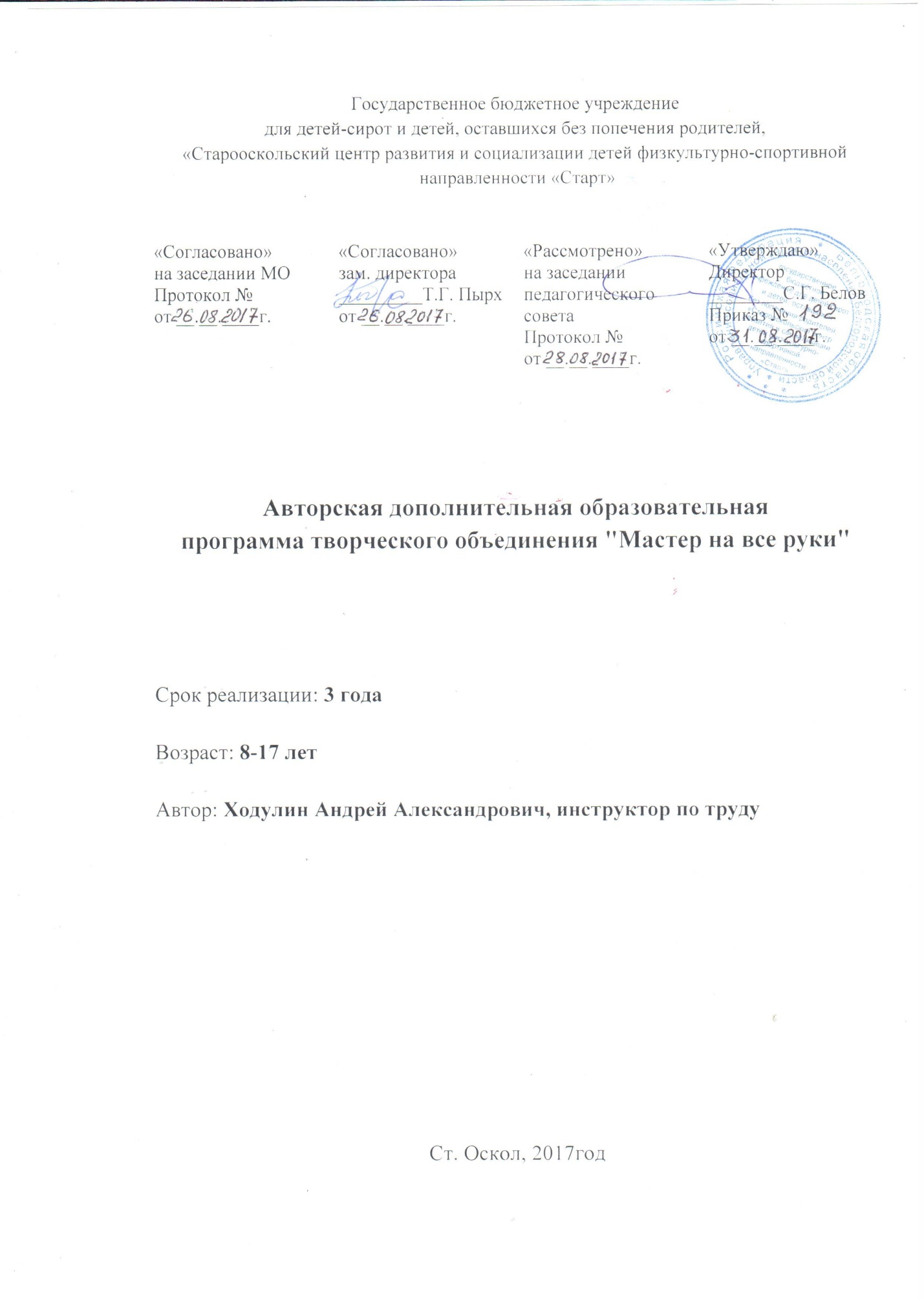 Пояснительная запискаАвторская дополнительная образовательная программа творческого объединения «Мастер на все руки» (далее Программа) реализуется в рамках социально-педагогической направленности. Занятия по Программе направлены на практическую подготовку детей к самостоятельной жизни и труду, на формирование у них знаний и умений, способствующих социальной адаптации, на повышение уровня общего развития воспитанника (далее обучающийся). Цель программы – формирование у обучающихся знаний о самостоятельной жизни, их практическое обучение жизненно необходимым бытовым умениям и навыкам.Содержание Программы определяется необходимостью решения следующих задач:- дать обучающимся знания и умения, необходимые для выполнения различных видов хозяйственно-бытового труда;- привить практические умения, связанные с самообслуживанием и подготовить их к самостоятельной жизни;- заложить основы нравственного поведения и норм этики;- воспитать личностные качества: трудолюбие, аккуратность, терпение, усидчивость, стремление к здоровому образу жизни, готовность к социальному и профессиональному самоопределению;- научиться самостоятельно  выполнять различные простые ремонтные работы в доме и на приусадебном участкеПрограмма составлена на 3 года обучения. Для каждого года обучения определяются свои цели и задачи. Темы занятий рассчитаны: I год – 110 часов, II– 140 часов,III год – 149 часов, и распределены по принципам:- систематичности;- последовательности;           - доступности.Данная Программа актуальна, так как сегодняшний выпускник, выйдя из стен учреждения должен уметь преодолеть  трудности, находить правильный выход из сложной жизненной ситуации, быть общительным, владеть нравственной и правовой культурой, знать секреты ведения домашнего хозяйства. На занятиях по Программе используется метод- обучение и воспитание через деятельность, что помогает осваивать знания, умения и навыки по ведению хозяйства, созданию уюта и изучению жизненных устоев и принципов.  В зависимости от года обучения и от уровня теоретической и практической подготовки обучающихся предлагаются различные по сложности темы проектов. В процессе практической работы обучающиеся будут изготавливать изделия общественно полезной направленности.Построение учебного процессаПрограмма составлена по принципу последовательного усложнения техник выполнения изделий, как в целом по курсу от раздела к разделу, так и внутри каждого раздела. В процессе обучения возможны корректировки сложности заданий и внесения изменений, исходя из навыка обучающихся и степени усвоения ими учебного материала. Таким образом, по данной программе могут заниматься обучающиеся разного возраста. На теоретическую часть занятий отводится меньшая часть времени, чем на практические действия. Изготовление изделий и поделок строится на различном уровне трудности: по образцу, рисунку, чертежу, по собственному замыслу обучающихся. При изготовлении какого-либо изделия обучающиеся учатся устанавливать последовательность выполнения действий, порядок работы инструментами. Использование инструкционных и технологических карт, а также других видов наглядности увеличивает время на занятии на практическую работу, что  позволяет наиболее подготовленным обучающимся работать самостоятельно.  Разнообразие творческих занятий осуществляется с применением современных педагогических технологий, таких как: информационно-коммуникативная, проектная, кейс-технология, технология педагогики сотрудничества.В работе собучающимися по разделам программы предполагает использование следующих  методов и приемов: методы наглядности, практический – используются во всех видах деятельности на занятиях, словесный метод заключается в том, что теоретические знания преподносятся в форме беседы, которая сопровождается показом приемов работы и ответов на вопросы. Особую роль играет метод проектов.  Применение этих методов способствует реализации следующих дидактических функций:- образовательная функция предполагает знакомство обучающихся с основными технологическими знаниями, умениями и терминологией;- воспитательная функция состоит в развитии личностных качеств (деловитости, предприимчивости, ответственности), что позволит обучающимся реализовать свои интересы и способности, приучит к ответственности за результаты своего труда, сформирует убеждения, что успех в деле зависит от личного вклада каждого;- развивающая функция состоит в возможностях применения технологических знаний и умений для анализа и решения практических задач, целью этой функции служит развитие сенсорики, пространственного воображения, технического и логического мышления.Образовательный процесс проходит в основном в форме лабораторно-практических занятий.Содержание теоретических сведений согласовано с характером практических работ по каждой теме. Творческая работа включает обучающих в различные процессы бытового труда, которая выполняется без принуждения. Программа состоит из разделов:- «Столярные работы» - обучающиеся изучают виды древесины и пиломатериалов, инструмент для обработки древесины,  безопасные приемы обработки древесины;-  «Слесарные работы»- обучающиеся изучают свойства металлов и сплавов, инструмент для обработки металлов, безопасные приемы обработки металлов и сплавов;- «Пайка»- обучающие изучают виды припоев и флюсов, область их применения, выполняют пайку с помощью электрического паяльника;- «Ремонтные работы в быту» включает в себя обучение закреплению настенных предметов, установке оконных и дверных  петель, замков, ремонт сантехнического оборудования, основам технологии штукатурных работ и технологии наклейки обоев; - «Работы на приусадебном участке»- обучающиеся ремонтируют хозяйственный инвентарь, ухаживают за цветами на клумбах и садом;- «Ремонт мебели»- обучающиеся  учатся выполнять несложный ремонт мебели, соблюдать меры безопасности при ремонтных работах;- «Электромонтажные работы и подключение бытовой техники»-обучающиеся приобретают навыки  пользования инструментом для электромонтажных работ, соблюдать технику безопасности при выполнении работ, учатся читать электрические схемы;- «Работа на приусадебном участке» включает  обучение  правилам пользования садовым инвентарем, газонокосилкой, культиватором и соблюдению техники безопасности при работе.Дифференцированный подход обеспечивается подбором вариативных заданий по одной теме, иными словами, разнообразием содержания при общей цели. Каждое занятие реализует основные психологические потребности обучающегосяи обеспечивает успешную деятельность всех детей.Формы и методы организации занятии –проблемно-деловые ситуации, конкурсы, соревнования, практическая деятельность детей, коллективно-творческие проекты. Содержание каждого занятия включает в себя материал по формированию у детей навыков личной безопасности. Контроль и учет теоретических знаний обучающихся осуществляется педагогом путем бесед, устного и письменного опросов, тестирования.поскольку основная задача занятий – формирование у обучающихся практических умений, то оценку результатов необходимо проводить более дифференцированно. При этом важно оценить не только сам факт выполнения задания, но и качество. Обучающихся следует приучать, что все работы в жизни важны и должны выполняться в соответствии с требованиями к их качеству. Определяется два вида контроля: текущий и итоговый. Текущий контроль направлен на точность выполнения очередной операции и может быть визуальным или инструментальным (проверка измерительными инструментами – линейка, шаблон). Итоговый контроль выражается в общей оценке правильности выполнения работы по основным параметрам. Эффективный способ обучения – самоконтроль – сравнение своего продукта труда с образцом, эталоном. Такие виды контроля помогают педагогу правильно расставить акценты в обучении, более объективно оценить работу учащихся. Для детей формой промежуточной аттестации будет являться участие в конкурсах и выставках творческих работ.  Для определения уровня усвоения Программы проводятся промежуточная и итоговая аттестации.Промежуточная аттестация обучающихся  проводится  по итогам каждого года обучения 2 раза в год в периоды с 20 по 31 декабря и с 20 по 31 мая текущего учебного  года, включает в себя проверку теоретических знаний и практических умений и навыков. Промежуточная аттестация проводится в следующих формах:  творческие и самостоятельные работы репродуктивного характера; выставки;  вопросники, тестирование;  защита творческих работ, проектов; конференция. Итоговая аттестация проводится по окончанию изучения полного курса Программы, включает в себя проверку теоретических знаний и практических умений и навыков. Итоговая аттестация проводится в следующих формах:  творческие и самостоятельные работы репродуктивного характера; выставки;  вопросники, тестирование;  защита творческих работ, проектов; конференция.Результаты промежуточной и итоговой аттестаций оформляются протоколами.Учебно-тематический план                  Количество часов учебно-тематического плана Программы может корректироваться в зависимости от количества сформированных подгрупп  и индивидуальных маршрутов на начало каждого учебного года. Календарно-тематическое планирование1-й  год обученияРезультативность знаний и умений, формируемых у обучающегося первого года обучениядолжен знать:- иметь общее представление о материалах и их  свойствах;- иметь  общее представление  о чертеже;- назначение хозинвентаря, уметь им пользоваться; - какие  свойства древесины необходимо учитывать при  её обработке;- общее устройство столярного инструмента (разметочного, режущего) приспособлений для пиления, строгания, шлифования и др. должен уметь:- пользоваться столярным и слесарным инструментом;- соединять детали  из  древесины (склеивание, на саморезах и т.д.);- выполнять требования охраны труда и соблюдать правила личной гигиены, при выполнении работ;- пользоваться хозяйственным инвентарем.2-й  год обученияРезультативность знаний и умений, формируемых у обучающегося второго года обучениядолжен знать:- инструмент  необходимый для работы (ручной и электрический);- инструмент для штукатурных работ;- безопасные приёмы наклейки обоев, и инструмент для выполнения работ; - виды и назначение хозинвентаря. Соблюдать меры безопасность при ремонте; - виды работ на приусадебном участке.должен уметь: - пробивать (сверлить) отверстия, устанавливать крепёжные детали, закреплять настенные предметы;- устанавливать накладные, врезные  дверные замки различных конструкций;- устанавливать петли различных конструкций;- ремонтировать смесители различных конструкций;- наклеивать обои на различные поверхности; - оштукатуривать поверхности небольших размеров;- пользоваться садовым инвентарем и выполнять работы на приусадебном участке;- ремонтировать хозинвентарь.3-й  год обученияРезультативность знаний и умений, формируемыху обучающегося3-го  года обучениядолжен знать:- меры безопасности при ремонтных работах;- свойства разных пород древесины, меры безопасности при обработке  древесины;- нормативы для установки вытяжки,  меры безопасности при выполнении работ; - правила установки и подключения стиральной машины, меры безопасности при выполнении работ;- правила установки и подключения посудомоечной машины, меры безопасности при выполнении работ; -  правила эксплуатации культиватора при обработке почвы, технику безопасности при выполнении работ;- правила эксплуатации газонокосилки, технику безопасности при выполнении работ; - виды работ на приусадебном участкедолжен уметь:- выполнять несложный ремонт мебели;- изготавливать изделия из древесины;- читать электрическую схему и установить новую или заменить б/у розетку;- читать электрическую схему и установить новый или заменить б/у выключатель;- читать схему подключения и подключать электрический светильник;  - закрепить вытяжку на стене и подключить её к электрической сети;- установить стиральную машину согласно руководства по эксплуатации, подключить её к электрической сети, водопроводу и канализации;- установить посудомоечную машину согласно руководства по эксплуатации, подключить её к электрической сети, водопроводу и канализации;- пользоваться культиватором, менять навесное оборудование;- пользоваться газонокосилкой, соблюдая требования инструкции завода- изготовителя;- пользоваться садовым инвентарем и выполнять работы на приусадебном участке.Учебно-методические средства обученияУчебная и  научно – методическая литература:1.Программы начального и  основного общего образования М.В.Хохлова, П.С.Самородский, Симоненко.В.Д. Вентана-Граф 2010г.2.Учебник для учащихся общеобразовательных учреждений 2е изд. под ред. В.Д.Симоненко Вентанна-граф 2008г.3.Поурочные планы по учебнику ред. В.Д. Симоненко Волгоград: Учитель,2007.-151с.Наглядные пособия:1.Образцы древесины:ДубСоснаЯсеньБерезаКленОсинаЛипа2. Таблицы:Устройство сверлильного станка НС-14Устройство токарно-винторезного станка ТВ-43. Электронные средства обучения (Компакт-диски)4.Инструкционные карты5. Инструкции по технике безопасности   6. Технологические карты.3.Инструменты и приспособления для работы с древесинойИнструменты и приспособления для работы с металломГод обученияКоличество часовТеорияПрактикаI год 1103080II год14019121III год14926123Темы занятий Кол-во часовКол-во часов1-й  год обучения – 110 часовКМО Темы занятий Кол-во часовКол-во часовЗадачиТемы занятий теорияпрактикаЗадачи1.Виды пиломатериалов и фанеры, их производство41Научить различать разновидности пиломатериалов и фанеры, их свойства и способы производства, выбирать пиломатериал и фанеру в зависимости от потребностипиломатериалы, фанера2.Резание древесины столярной ножовкой14Научить различать виды ножовок в зависимости от назначения, резать древесину ножовкой и применять стусло, безопасным приёмам резания древесиныНожовки по дереву, стусло, деревянные заготовки3.Строгание древесины28Сформировать знания по  устройству и принципам работы инструмента для строгания древесины (ручного и электрического). Научить строгать древесину ручным рубанком, безопасным приёмам строгания.Ручной и электрический рубанки, деревянные заготовки4.Сверление сквозных и глухих отверстий25Сформировать знания по устройству и принципам работы инструмента применяемого для сверления (ручного и электрического). Научить сверлить сквозные и глухие отверстия ручной дрелью, безопасным приёмам сверления отверстий. Ручная и электрическая дрель, коловорот, деревянные заготовки5.Выпиливание ручным лобзиком геометрических фигур из фанеры28Научить безопасным приёмам выпиливания. Знать инструмент для выпиливания (ручной и электрический).Уметь выпиливать различные фигуры ручным лобзиком, и заправлять пилку в лобзикРучной и электрический лобзики, фанерные заготовки, канцелярские принадлежности6.Соединение гвоздями деревянных деталей различной толщины28Научить безопасным приёмам соединения деталей гвоздями. Знать разновидности гвоздей в зависимости от назначения, и  инструмент необходимый для работы. Уметь выбрать гвозди в зависимости от толщины соединяемых деталей, и соединить детали Гвозди различной толщины и назначения, слесарный молоток, клещи, деревянные заготовки7.Соединение деревянных деталей шурупами (саморезами)28Научить безопасным приёмам соединения деталей шурупами (саморезами). Знать разновидности шурупов (саморезов), и инструмент необходимый для работы (ручной и электрический). Уметь выбрать шурупы (саморезы) в зависимости от толщины соединяемых деталей, и соединять детали применяя   ручной инструментШурупы (саморезы) различной толщины, отвёртки, шуруповёрт, деревянные заготовки8.Склеивание деревянных деталей23Научить безопасным приёмам склеивания деталей при использовании различного клея. Знать марки клея для склеивания деревянных изделий. Уметь выбрать клей, и склеить  детали   соблюдая технологиюКлей для склеивания  деревянных изделии, деревянные заготовки9. Отделка деревянной поверхности наждачной бумагой23Научить безопасным приёмам шлифования. Знать маркировку наждачной бумаги в зависимости от её зернистости. Уметь выбрать наждачную бумагу, ишлифовать плоские и фасонные поверхности с возможным применением различных приспособленийНаждачная бумага различной зернистости, деревянные заготовки10. Отделка деревянной поверхности выжиганием14Научить безопасным приёмам выжигания  электрическим    выжигателем. Уметь выжигать на деревянной заготовке (изделии) требуемое (желаемое) изображениеЭлектрическийвыжигатель, деревянные заготовки, канцелярские принадлежности11. Свойства чёрных и цветных металлов, и их сплавов41 Знать механические, физические, химические и технологические свойства металлов и сплавов.Уметь различать чёрные и цветные металлыЗаготовки чёрных и цветных металлов12.Измерение размеров детали штангенциркулем14 Научить пользоваться штангенциркулем. Знать устройство штангенциркуля и правила хранения инструмента. Уметь определять внутренние и наружные размеры детали, а также глубину глухих отверстийШтангенциркуль детали для измерения размеров 13.Резание металла слесарной ножовкой14Научить безопасным приёмам  резания металла.Знать устройство слесарной ножовки. Уметь резать металл и заправлять полотно в ножовкуСлесарная ножовка, металлические заготовки14.Рубка металлических заготовок в слесарных тисках12Научить безопасным приёмам рубки металла. Знать правила закрепления заготовки в тисках, и инструмент необходимый для работы.  Уметь рубить металл, применяя зубилоИнструмент для рубки металла, металлические заготовки15.Опиливание металлических    заготовок14Научить безопасным приёмам опиливания металлических заготовок. Знать виды  напильников в зависимости от формы и назначения. Уметь опиливать металл при помощи напильниковНабор напильников, набор надфилей, металлические заготовки16. Соединение медных проводов пайкой14Научить безопасной  работе с электрическим паяльником и технологии пайки. Знать маркировку мягкого припоя и его свойства. Уметь соединять медные провода пайкой, соблюдая технологиюЭлектрический паяльник, мягкий припой, медные провода17. Садовый инвентарь, его назначение. Работа на приусадебном участке18Ознакомить с  назначением садового инвентаря и техникой безопасности при работе с ним. Уметь пользоваться садовым инвентарем, выполнять работы на приусадебном участкеСадовый инвентарь, средства индивидуальной защиты18. Итоговое занятие 1Проверить знания. Проверить практические умения и  навыкиТемы занятийКол-во часовКол-во часов2-й год обучения – 140 часовКМОТемы занятийТеорияПрактикаЗадачиКМО1.Закрепление настенных предметов.Пробивание (сверление) отверстий в стене, установка крепёжных деталей214Научить правилам разметки и мерам безопасности при работе. Знать инструмент  необходимый для работы (ручной и электрический). Уметь пробивать (сверлить) отверстия, устанавливать крепёжные детали, закреплять настенные предметыИнструмент для пробивания (сверления) отверстий в стене (ручной и электрический) крепёжные детали2. Установка форточных, оконных и дверных петель214 Научить правилам разметки и мерам безопасности при работе. Изучить особенности конструкции различных петель. Знать инструмент необходимый для работы (ручной и электрический). Уметь устанавливать петли различных конструкцийИнструмент для установки петель (ручной и электрический) петли различных конструкций, деревянные заготовки3.Установка накладного дверного замка  29Научить правилам разметки и мерам безопасности при работе. Изучить особенности конструкции различных накладных замков. Знать инструмент необходимый для работы.Уметь устанавливать накладные дверные замки различных конструкцийИнструмент для установки накладных дверных замков, накладные замки различных конструкций, деревянные заготовки4.Установка врезного дверного замка317Научить правилам  разметки и   мерам безопасности при работе. Изучить особенности конструкции различных врезных замков. Знать инструмент необходимый для работы. Уметь устанавливать врезные дверные замки различных конструкцийИнструмент для установки врезных дверных замков, врезные замки различных конструкций, деревянные заготовки5. Ремонт вентильной головки водопроводного крана310Изучить особенности конструкции различных водопроводных кранов, и меры безопасности при их ремонте. Знать инструмент необходимый для ремонта. Уметь ремонтировать водопроводные краны различных конструкцийИнструмент для ремонта водопроводных кранов, расходные материалы, водопроводные краны различных конструкций6. Ремонт смесителя29 Изучить особенности конструкции различных смесителей, и меры безопасности при их ремонте. Знать инструмент необходимый  для  ремонта. Уметь ремонтировать смесители различных конструкцийИнструмент для ремонта смесителей, расходные материалы, смесители различных конструкций7.Технология оштукатуривания различных поверхностей210Изучить виды штукатурных растворов,и безопасные приёмы выполнения штукатурных работ. Знать инструмент для штукатурных работ.Уметь оштукатуривать поверхности небольших размеровИнструмент для штукатурных работ, расходные материалы, средства индивидуальной защиты8.Технология наклейки обоев на различные поверхности210Меры безопасности при наклейке обоев. Изучить виды и маркировку обоев. Знать безопасные приёмы наклейки обоев, и инструмент для выполнения работ. Уметь наклеивать обои на различные поверхностиОбои различных видов, расходные материалы, инструмент для выполнения работКол-во часов3-й  год обучения – 140 часовКМО9. Ремонт хозинвентаря12Знать виды и назначение хозинвентаря. Соблюдать меры безопасность при ремонте.Уметь ремонтировать хозинвентарьХозинвентарь, инструмент для ремонта10. Работа на приусадебном участке25Знать виды работ на приусадебном участке.Уметь пользоваться садовым инвентарем и выполнять работы на приусадебном участкеСадовый инвентарь, средства индивидуальной защиты11. Итоговое занятие 1Проверить знания, практические умения и навыкиТемы занятийТеорияПрактика3-й год обучения-149 часовКМОТемы занятийТеорияПрактикаЗадачиКМО1.Ремонт мебели220Научить способам ремонта мебели. Знать меры безопасности при ремонтных работах.Уметь выполнять несложный ремонт мебелиИнструмент для ремонта мебели2.Изделия из древесины515Знать свойства разных пород древесины. Соблюдать меры безопасности при обработке  древесины.Уметь изготавливать изделия из древесиныИнструмент для обработки древесины, заготовки различных пород дерева3.Электромонтажные работыУстановка электрической розетки213Научить пользоваться инструментом для электромонтажных работ. Соблюдать технику безопасности при выполнении работ.Уметь читать электрическую схему и установить новую или заменить б/у розеткуИнструмент для электромонтажных работ, электрическая схема, эл. провода и розетки4.Установка электрического выключателя 210Соблюдать технику безопасности при выполнении работ. Уметь читать электрическую схему и установить новый или заменить б/у выключательИнструмент, электрическая схема, эл. провода и выключатели5.Подключение электрического светильника (бра, люстры и т.п.)25Соблюдать  меры безопасности при выполнении работ. Уметь читать схему подключения и подключать электрический светильник  Инструмент, эл. схема подключения, светильник6.Подключение бытовой техники. Установка и подключение кухонной вытяжки 25Знать нормативы для установки вытяжки. Соблюдать меры безопасности при выполнении работ. Уметь закрепить вытяжку на стене и подключить её к электрической сетиИнструмент, вытяжка, расходные материалы7. Установка и подключение стиральной машины15Знать правила установки и подключения стиральной машины. Соблюдать меры безопасности при выполнении работ. Уметь установить стиральную машину согласно руководства по эксплуатации, подключить её к электрической сети, водопроводу и канализацииИнструмент, стиральная машина, руководство по эксплуатации8. Установка и подключение посудомоечной машины14Знать правила установки и подключения посудомоечной машины. Соблюдать меры безопасности при выполнении работ. Уметь установить посудомоечную машину согласно руководства по эксплуатации, подключить её к электрической сети, водопроводу и канализацииИнструмент, посудомоечная машина, руководство по эксплуатации9. Культиваторы. Назначение и устройство. Правила эксплуатации и обслуживания510Знать правила эксплуатации культиватора при обработке почвы. Соблюдать технику безопасности при выполнении работ. Уметь пользоваться культиватором, менять навесное оборудование. Соблюдать требования инструкции завода- изготовителяИнструмент, культиватор, инструкция завода-изготовителя10.Газонокосилка.Назначение, виды и устройство. Правила эксплуатации и обслуживания410Знать правила эксплуатации газонокосилки. Соблюдать технику безопасности при выполнении работ. Уметь пользоваться газонокосилкой, соблюдая требования инструкции завода- изготовителяИнструмент, газонокосилка, инструкция завода-изготовителя11. Работа на приусадебном участке25Знать виды работ на приусадебном участке. Уметь пользоваться садовым инвентарем и выполнять работы на приусадебном участкеСадовый инвентарь, средства индивидуальной защиты 12. Итоговое занятие, итоговая аттестация1Проверить знания, практические умения и навыки№ п/пНаименование1.Верстак2.Столярная ножовка3. Шерхебель4.Рубанок5.Фуганок6.Электродрель7.Долото8.Стамеска9.Киянка№ п/пНаименование1.Тиски2.Слесарная ножовка3. Зубило4.Чертилка5.Киянка6.Керн7.Напильник8.Защитные очки9.Рукавицы брезентовые